	       	АДЛЕР,  Гостевой дом «АДЛЕР»               Лето 2022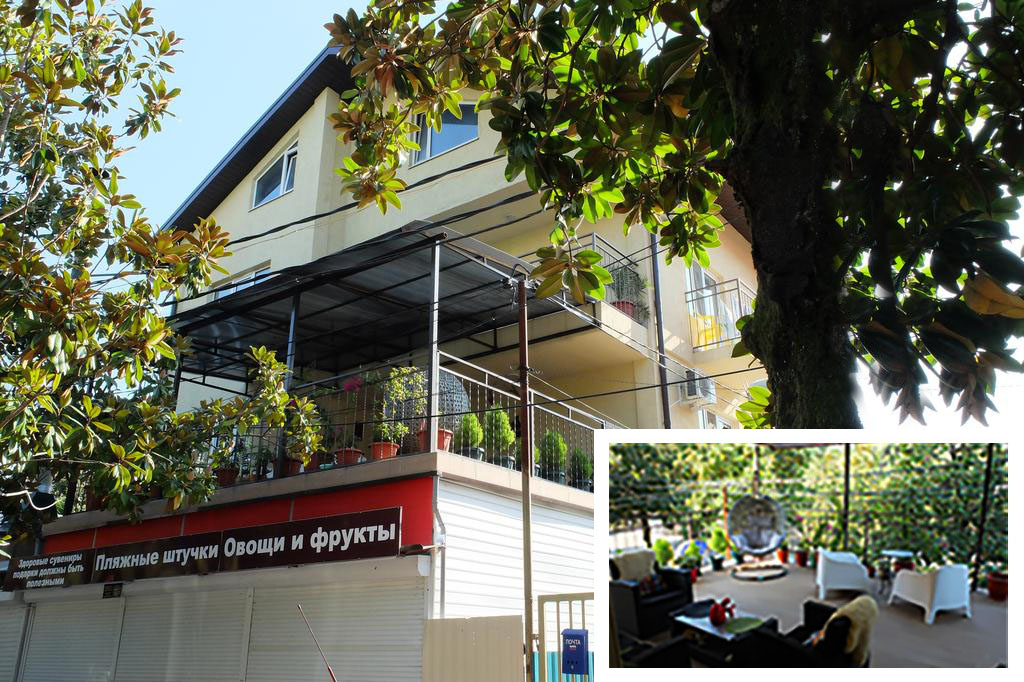 Гостевой дом «АДЛЕР» расположен в центре Адлера, на первой береговой линии,  поблизости от всей необходимой инфраструктуры, развлекательных центров и популярных достопримечательностей. Здесь Вы сможете посетить знаменитый Олимпийский Парк, Сочинский Океанариум, побывать в экскурсиях по окрестным местам, насладиться красотой горных пейзажей, вдохнуть чистый прозрачный горный воздух, увидеть безграничность синего моря и забыть на время о хлопотах и заботах будних дней. В непосредственной близости от гостевого дома «АДЛЕР» находятся кафе и рестораны, где Вы можете перекусить во время прогулки.  К Вашим услугам Wi-Fi-интернет, стиральная машина, гладильная доска и утюг, круглосуточная стойка регистрации. В шаговой доступности от отеля «АДЛЕР» находятся кафе, рестораны, Парк культуры и отдыха, знаменитый Маяк и Свято-Троицкая церковь.Размещение: «Стандарт»  2-х, 3-х, 4-х местные номера с  удобствами  (WC, душ, ТВ, кондиционер, одна двуспальная или две односпальные кровати, шкаф,  фен, туалетно-косметические принадлежности, балкон уточнять), холодильник на этаже на 6 номеров. Пляж:  «Чайка» -3 мин  - мелко -галечный. Питание: общая кухня для самостоятельного приготовления пищи.Дети: принимаются с 2-х лет,  до 5 лет на одном месте с родителями – 6450 руб., до 12 лет скидка на проезд – 200 руб.                                                                                                                                                                          Стоимость тура на 1 человека (7 ночей)В стоимость входит: проезд  на автобусе, проживание в номерах выбранной категории, сопровождение, страховка от несчастного случая.Курортный сбор за доп. плату.Выезд из Белгорода  еженедельно по пятницамХочешь классно отдохнуть – отправляйся с нами в путь!!!!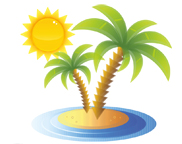 ООО  «Турцентр-ЭКСПО»                                        г. Белгород, ул. Щорса, 64 а,  III этаж                                                                                                            Остановка ТРЦ «Сити Молл Белгородский»     www.turcentr31.ru      т./ф: (4722) 28-90-40;  тел: (4722) 28-90-45;    +7-951-769-21-41РазмещениеЗаездыСТАНДАРТСТАНДАРТСТАНДАРТСТАНДАРТРазмещениеЗаезды2-х мест. с удоб.  окна на кафе2-х мест. с удоб. окна на тихую сторону3-х мест. с удоб.4-х мест. с удоб.30.05.-08.06.1675018850152501395006.06.-15.06.1695019000154501425013.06.-22.06.1725019200156501465020.06.-29.06.1785019400158501485027.06.-06.07.1800019300160001485004.07.-13.07.1820019600163501500011.07.-20.07.1840019700165501525018.07.-27.07.1840019700165501525025.07.-03.08.1840019700165501525001.08.-10.08.1840019700165501525008.08.-17.08.1840019700165501525015.08.-24.08.1840019700165501525022.08.-31.08.1820019600163501500029.08.-07.09.1800019400160001485005.09.-14.09.1785019200158501465012.09.-21.09.1695019000155501425019.09.-28.09.16750188501525013950